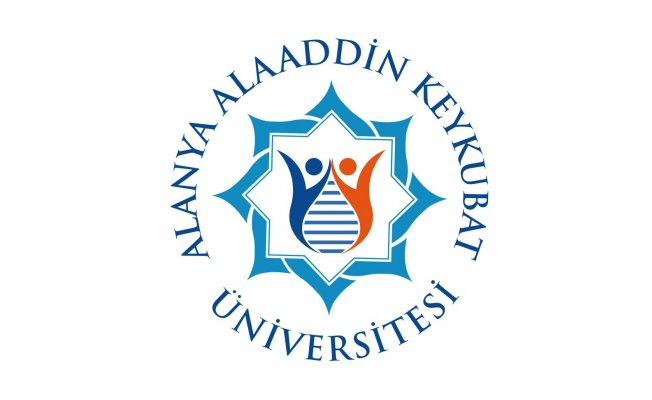 İÇİNDEKİLERAMAÇ / KAPSAM / İŞLEYİŞ…………………………………………………………….	4DERSİN DEVAM DURUMU / ÖĞRETİM ELEMANLARINDAN BEKLENTİLER	5UYGULAMA	ÖĞRETMENLERİNDEN BEKLENTİLER…	6UYGULAMA KOORDİNATÖLERİNDEN BEKLENTİLER	6DÖNEM PLANI……………………………………………………………………………	7ETKİNLİK 1. BİLGİLENME …………………………………………………………	7ETKİNLİK 2. ÖRGÜTSEL TAPI / Yönetsel Metinler………………...……………..……8ETKİNLİK 3.EĞİTSEL PLANLAR ……………………………….………………….……8ETKİNLİK 4. ÖĞRETİM YÖNTEMLERİ …………………………….……….…………8ETKİNLİK 5	DERSİN YÖNETİMİ VE SINIFIN KONTROLÜ……….…………..……..8ETKİNLİK 6.  ÖĞRETMENİN OKULDAKİ BİR GÜNÜ……………..……..….……….9ETKİNLİK 7. DERS KAYNAKLARININ İNCELENMESİ….…………….…..….……..9ETKİNLİK 8. EĞİTSEL TOPLANTILAR...……………………………….….……..……9ETKİNLİK 9. OKUL YÖNETİMİNİN İŞLEYİŞİ…………………..……….………..….10ETKİNLİK 10. E-OKUL UYGULAMALARI…………………………………………….10ETKİNLİK 11. ÖĞRENCİ ÇALIŞMALARININ DEĞERLENDİRİLMESİ…………..10ETKİNLİK 12. ÖĞRETMENLİK UYGULAMALARININ DEĞERLENDİRİLMESİ.14UYGULAMA DOSYASINDA BULUNMASI GEREKEN BELGELER	11EK 1. DÖNEM PLANI	EK 2. UYGULAMA ÖĞRETİM ELEMANI DERS PLANI ÖRNEĞİ	..EK 3. DERS PLANI ÖRNEĞİ..............................................................................................Önemli Notlar;Öğretmenlik uygulaması dersinin başlangıcı olan tarihte saat 08.30 da belirlenen uygulama okullarında gerekli planlamaları yapmak üzere öğretmen kılık ve kıyafetine uygun olarak hazır bulununuz.Uygulama okulu koordinatörü ve uygulama öğretmeninizle ile ilk hafta tanışıp, uygulama okulunun kurallarını, uygulama günlerinizi ve ders saatlerini öğreniniz.12 haftada “24 ders” saati anlatacağınız ders planınızı gösterir dönem planınızı ilk hafta uygulama öğretmeninizle hazırlayınız. Hazırladığınız planı” ikinci hafta” bir örneğini uygulama öğretmeninize ve fakülte uygulama akademisyeninize veriniz. Bir örneğini de uygulama dosyanıza koyunuz.Öğretmenlik atamanızda Milli Eğitim Bakanlığı MEBBİS modülündeki bilgiler kullanılacağı için Uygulama Okulu koodinatör yardımcısının MEBBİS modülüne kaydınızı yapmasını isteyiniz.Uygulama okulundaki günlük devamınız, uygulama okulu koordinatör yardımcısı ve uygulama öğretmeniniz tarafından takip edilecek ve Milli Eğitim Bakanlığı MEBBİSmodülüne işleneceğini, Milli Eğitim Bakanlığı Öğretmen Yetiştirme Eğitimi Genel Müdürlüğü tarafından da sistem üzerinde kontroller yapılacağını unutmayınız. Öğretmenlik atamanızda MEBBİS modelindeki bilgiler kullanılacaktır.Öğretmenlik uygulaması dersinin teorikte 14 hafta, uygulama okulunda ise 12 haftalık bir dönemi kapsadığını ve devam mecburiyeti olduğunu unutmayınız. Belirlenen günlerde haftada 6 saat uygulama okuluna gidiniz.Uygulama okulunda okulun bir öğretmeni gibi bulunduğunuzu unutmayınız.Uygulama okulunda öğrencilerle, öğretmen öğrenci ilişkisinin dışında davranışlarda bulunmayınız.Öğretmenlik uygulaması dersinde anlatacağınız her dersle ilgili okul uygulama öğretmeninizle görüşüp hazırlıklarınızı yapınız.Anlatacağınız dersin planını önce uygulama öğretmeninize sonra okul müdürünüze imzalatınız (Ek3)Anlattığınız her derste uygulama öğretmeninize dersinizi dinlemesini ve gözlem/değerlendirme formunu değerlendirme yapabilmeniz için size vermesini isteyiniz.Günlük	ders	planınızı	ve	uygulama	öğretmeninizin	doldurduğugözlem/değerlendirme formunu uygulama dosyasına içerikleri ile birlikte koyunuz.Uygulama dosyanızı 14.sayfayadaki bilgilere göre tekrar düzenleyip uygulamanın son haftasında fakülte uygulama öğretim elemanına MEBBİS modülüne notlarınızın girilmesi için imza karşılığında teslim ediniz.ÖĞRETMENLİK UYGULAMASI DERSİNİN AMACIÖğretmen adaylarının, öğretmenlik mesleğine daha iyi hazırlanmalarını,Öğrenimleri süresince kazandıkları genel kültür, özel alan eğitimi ve öğretmenlik mesleğiyle ilgili bilgi ve becerilerini gerçek eğitim - öğretim ortamı içinde ortaya koyabilmelerine olanak sağlamaktır.UYGULAMA ÇALIŞMALARI ÖĞRETMEN ADAYLARINAOkul örgütü, yönetimi ve okullardaki günlük yaşamı tanıma,Eğitim ortamlarını yerinde inceleme,Alanında deneyimli öğretmenleri görev başında gözlemleme,Öğrencilerle kısa süreli öğretmenlik deneyimleri kazanma olanağını verme,Öğretmenlik mesleğini benimsemelerini sağlamayı amaçlamaktadır.KAPSAMPedagojik formasyon eğitimi sertifika programındaki bu ders, haftada iki saati seminer ve altı saati uygulama okullarında yapılan bir dönemlik çalışmadır.Aday öğretmenin okulda yapması gereken çalışmalar ve uyması gereken kurallar şöyledir, *Okula zamanında gelmek ve okul kurallarına uymak,Öğretmene yakışır kılık ve kıyafete ve davranışlara uymak,*Anlatacağı dersle ilgili günlük planını öğretmenine ve okul yöneticisine imzalatmak *Öğreteceği konu ile ilgili ders araç ve gereçlerini hazırlamak,*Anlattığı dersle ilgili uygulama öğretmeni ile görüşmek, gözlem formu üzerinden değerlendirme yapmasını istemek, formu uygulama öğretmeninden alarak dosyasına koymak.İŞLEYİŞÖğretmenlik uygulaması dersinin altı saatlik kısmı uygulama okullarında, iki saatlik kısmı ise fakülte uygulama öğretim elamanı ile birlikte Eğitim Fakültesi dersliklerinde yapılır. Uygulama okullarında anlatılan dersler ve yapılan etkinliklerin verimli geçmesi için fakülte öğretim elamanı ve uygulama okul koordinatörü işbirliği içinde çalışır.DEVAM-DEVAMSIZLIK DURUMUÖğretmen adayının uygulama okulundaki öğretmenlik uygulaması 12 haftayı kapsamaktadır. Öğretmen adayı 12 hafta devam etmek zorundadır. Mazeretsiz devamsızlık yaparsa ilişiği kesilerek başarısız sayılır. Öğretmen adayının mazeretini belgelendirmek ve telafisini yapmak şartıyla 2 hafta mazeretli devamsızlık hakkı bulunmaktadır. Öğretmen adayının üniversitede öğretim üyesi ile gerçekleştireceği teorik dersler ise (Öğretmenlik Uygulaması dersinin teorik kısmı dahil) 14 hafta üzerinden yürütülecektir. Okullardaki devamsızlığı, uygulama okulu koordinatör yardımcısı ve uygulama öğretmeni takip eder. Uygulama okulu koordinatör yardımcısı aday öğretmenlerin uygulama okuluna haftalık geliş ve gidiş imzalarını. Uygulama öğretmeni ise öğretmen adayının derslere devamını takip eder. MEBBİS modülüne haftalık olarak devam durumu kaydedilir. Devam şartını yerine getirmeyen öğrenci devamsızlıktan kalır.DEĞERLENDİRMEDE DİKKATE ALINACAK HUSUSLARÖğretmen adayının derslerdeki devam durumuÖğretmen adayının öğretmenlik mesleğine uygun tutum ve davranışlarıÖğretmen adayının bağımsız olarak yürüttüğü derslerin gözlem sonuçlarıEtkinlik raporları ve öğretmenlik uygulaması dosyasının değerlendirilmesi esas alınır.UYGULAMA ÖĞRETİM ELEMANLARINDAN BEKLENTİLERÖğretmen adaylarını uygulama okulu, uygulama programı, öğretmen yeterlikleri, değerlendirmeler ve uyması gereken kurallar konusunda bilgilendirir,Aday öğretmenin MEBBİS modülüne kaydının olup olmadığını takip eder.Öğretmen adayını uygulama okulu koordinatörü ve uygulama öğretmeni ile tanıştırırUygulama okullarına programlanan biçimde giderek uygulama öğretmeni ve uygulama okulu ile işbirliği yapar ve uygulama programını düzenli olarak yürütebilmesini sağlamak için;Plan, öğretim araçları ve benzeri hazırlıklarda rehberlik ve danışmanlık yapar,Öğretmen adayına yazılı ve sözlü dönüt verir,Her öğretmen adayının yürüttüğü dersinde en az dört kez fiilen katılır ve izler,Öğretmen adayının gelişmesini ve başarısını artırıcı önlemleri alır,Uygulamada öğretmen adayının kurallara uygun davranıp davranmadığını denetler, ilgililerle sürekli iletişim ve işbirliği içerisinde bulunur,Uygulama sonunda öğretmen adayını uygulama öğretmeniyle birlikte değerlendirir.Fakülte uygulama öğretim elemanı uygulama okullarında yapılacak çalışmalarla ilgili belirlenen dönem planını da dikkate alarak teorik olarak yapılan seminer çalışmasının konularını belirler ve her hafta aday öğretmenlerin nitelikli bir öğretmen olması için paylaşımlarda bulunur.Aday öğretmenin genel ve sonuç değerlendirmesini uygulama öğrencisi değerlendirme sistemine işler.UYGULAMA ÖĞRETMENLERİNDEN BEKLENTİLERÖğretmen adayını MEBBİS modülüne kaydını sağlar ve devamını takip eder.Öğretmen adaylarının derslere devamını düzenli olarak takip etmek ve kayıt etmek,İlk hafta öğretmen adaylarına okul, sınıf kuralları ile ilgili bilgiler vermek.Öğretmenlik Uygulaması dersi için yapılacak etkinlikleri planlamakÖğretmen adaylarının ders planlarını ve materyalleri derslerden önce incelemek,Öğretmen adaylarının yürüttüğü bütün dersleri izlemek geri bildirimler vermek,Öğretmen adayının değerlendirilmesi ile ilgili öğretim elemanı ile eşgüdüm sağlamak,Farklı öğretim metotları uygulayarak öğretmen adaylarına model olmak,İstenmeyen öğrenci davranışlarını olumlu olarak sonlandırmada örnek olmakÖğretmen adaylarına okul ve bölümlerin nasıl yönetildiği hakkında bilgi vermek,Öğretmen adaylarını aktif bir şekilde dinlemek,Öğretmen adaylarını okulda sınıf dışı etkinliklere katmak için fırsatlar oluşturmak,Öğretmen adaylarının uygulamaları, düşünce ve fikirlerinin gizliliğini sağlamak ve korumak; bunları bir sohbet konusu yapmamak,UYGULAMA OKULU KOORDİNATÖRLERİNDEN BEKLENTİLERÖğretmen adayını MEBBİS modülüne kaydını sağlar ve devamını takip eder. öğretmen adayıyla birlikte yürütülecek ders dışı etkinlikleri düzenlemek,Uygulamada ortaya çıkabilecek sorunları uygulama öğretim elemanına bildirmek.Öğretmenlik uygulamalarında okula düşen görevlerin yerine getirilmesini sağlamak*Bağımsız Ders Yürütülmesi (24 ders saati) : Öğretmen adayı Uygulama süresinde, 24 ders saati ders anlatacaktır. Anlatacağınız derslerin haftalara göre hangi saatlerde ve konulardaolacağını uygulama öğretmeniniz ve gurup arkadaşlarınızla birlikte planlayınız. Yaptığınız planlamayı ikinci hafta yazılı hale getirip uygulama öğretmeninize ve Fakülte uygulama öğretim elemanınıza veriniz. Bir örneğini de dosyanıza koyunuz. 24 saat ders anlatacağınız için ikinci haftadan itibaren derslerinizi anlatmaya başlayınız. Dersinizi anlatmadan önce öğretmeninizle görüşüp gerekli bilgileri alınız. Ders planınızı, dersinizi anlatmadan önce öğretmen ve okul müdürüne imzalatınız. (ders planınızı ve anlattığınız dersle ilgili diğer materyalleri de dosyanıza ekleyiniz). Ders anlatımınızı dönem planına göre yapınız. Her ders anlatımından sonra uygulama öğretmeninizden “gözlem / değerlendirme formunuzu” alarak dosyanıza koyunuz. Ayrıca, belirtilen 12 etkinliği ve 24 ders saati ders anlatımınızı en az 11 haftaya göre yapınız. Her hafta yaptığınız etkinlikleri ve ders anlatımlarınızı fakülte öğretim elemanı ile yaptığınız teorik derse tartışmak üzere sınıfınıza getiriniz. Yaptığınız tüm etkinlikleri haftalık olarak dosyanıza koyunuz.(Ekinlik raporlarını, etkinlikte belirtilen hususlar dikkate alınarak lütfen geniş olarak yazınız).ETKİNLİK 1BİLGİLENME VE DÖNEM PLANIAday öğretmenin okul yönetimi ve kuralları, uygulama öğretmeni ve zümre öğretmenleri ile tanışma ve bilgileri raporlama.12 hafta devam edecek uygulama okulundaki öğretmenlik uygulamasını, en az 12 haftaya göre 12 etkinlik ve toplamda 24 saatlik ders anlatım dönem planını, ilk hafta uygulama okulu öğretmeni ve gurup arkadaşınızla işbirliği içinde oluşturunuz. (Her hafta en az iki ders anlatınız)Dönem planınızı ikinci hafta, uygulama okulu öğretmenine, fakülte uygulama öğretim elamanına verme. Bir örneğini dosyanıza koyma.Öğretmenlik uygulamasının “ teorik olarak her hafta yapılacak derslerinde” dönem planına uygun olarak fakülte öğretim elemanı rehberliğinde paylaşımlarda bulunma. ETKİNLİK 2MEB VE OKULUN ÖRGÜT YAPISINI ve YÖNETSEL METİNLERİ TANIMAMilli Eğitim Bakanlığı ve uygulama okulunun örgüt yapısını tanıma ve ilgili mevzuatlardan kısa bilgiler toplama ve kayıt tutma Dönemin teorik olarak yapılacak derslerinde öğretmenlik uygulaması dosyanızda bulunması gereken yönetsel metinleri oluşturma. 12 hafta içinde belirlenen Yönetsel metinlerin sınıfta paylaşıldığı zamanlarda not alma ve kısaca raporlama.ETKİNLİK 3PLANLAMA SÜRECİNE İLİŞKİN BİLGİ EDİNMEÖğretmenlerin ve okul yöneticilerinin planlama ile ilgili yaptığı işlemler nelerdir.Örneğin yıllık ve ders planı yapma zorunluluğunu öğrenme ve gerekli planları inceleme.Bilgileri rapor etme.ETKİNLİK 4ÖĞRETİM YÖNTEMLERİÖğretmen dersinde hangi öğretim yöntemlerini kullandığı,Değişik yöntemlerden yararlanılıp yararlanılmadığı.Dersinde hangi araç ve gereçleri kullandığı,Öğrencilerin etkinliklere katılım düzeyleri,Etkinliklerin sınıf atmosferine etkileri,hakkında bilgileri yazınız.ETKİNLİK 5.DERSİN YÖNETİMİ VE SINIFIN KONTROLÜUygulama öğretmeninizin dersleri ile ilgili olarak,Sınıf ortamının fiziksel düzeni,Sınıfın ilişki düzenini,İstenmeyen davranışları nasıl yönettiği,Örnek sınıf yönetimi uygulamaları ile ilgili bilgileri yazınız.ETKİNLİK 6ÖĞRETMENIN OKULDAKI BIR GÜNÜBu etkinliğin amacı, öğretmenlik mesleğine ilişkin öğretmen adayında farkındalık yaratmaktır. Öğretmen adayı, kendisini gelecekte ne gibi etkinliklerin beklediğini gözlemleme fırsatı elde etmiş olacaktır.Öğretmenin okuldaki bir günlük zamanını nelere ve nasıl harcamaktadır. Bu bir gün içinde, öğretmenin mesleği ile ilgili olarak yaptığı işleri, bunlara harcadığı zamanı öğreniniz. Öğretmenin okuldaki bir gün boyunca, sınıf içinde ve dışında yaptığı bütün işlerin bir listesini yapınız. Listeye yazdığınız işlerden her biri için, harcanan zamanı da tahmin etmeye çalışınız. Bu size, okuldaki bir günde öğretmenin yaptığı işlerin çeşitleri ve bunların günlük işler arasındaki ağırlığı hakkında bilgi sağlayacaktır. Topladığınız bu bilgiler size, öğretmenliğe ve diğer görevlere harcanan zaman konusunda da bir fikir verecektir. Elde ettiğiniz sonuçları not ediniz. Bilgileri, öğretmeninizle gözden geçiriniz.Öğretmenlerin yaptıkları işlerden bazı örnekler:Öğretim etkinlikleri, öğrencilerle bireysel olarak veya küçük gruplar halinde görüşme, velilerle görüşme, öğretmen toplantıları, eğitsel kol çalışmaları, derse hazırlanma, okul yönetiminin verdiği görevleri yapma, öğrenci çalışmalarını değerlendirme vb.Öğretmenin okulda geçen bir günlük çalışmaları hakkındaki düşüncelerinizi kısa kısa not ediniz. Bunlar, sizin görmeyi umduğunuz çalışmalara ne kadar benziyor?ETKİNLİK 7.DERSİN KAYNAKLARININ İNCELENMESİDersle ilgili kaynak kitapları inceleme ve raporlaştırmasıETKİNLİK 8TOPLANTILARDönem boyunca yapılan toplantılar hakkında bilgi sahibi olma, imkân varsa toplantılara katılma, toplantılarla ilgili evrakları inceleme, gözlemleri ve süreç işleyişini örnek formlar hazırlayarak rapor etme (veli toplantısı, zümre öğretmenleri toplantısı, şube öğretmenler kurulu, öğretmenler kurulu…)Raporlamada, aşağıdaki konuları göz önünde bulundurması gerekmektedir:Öğretmenler kurul toplantısı ve zümre toplantıları hangi amaç ve sıklıkta toplandığı, kimlerin katıldığı, toplantıda öncelikle hangi konuların ele alındığı, alınan kararların neler olduğu gibi konuları dikkate alarak rapor ediniz.ETKİNLİK 9OKUL YÖNETİMİNİN İŞLEYİŞİEtkinliğin amacı, öğretmen adaylarının okul yönetimiyle ilgili işleyişinin nasıl olduğunu incelemesi ve elde edilen bilgilerin rapor edilmesidir. Bu amaç doğrultusunda öğretmen adaylarından grup olarak, uygulama okulunda bulunan müdür veya müdür yardımcıyla görüşerek okul yönetimiyle ilgili işleyişi incelenmesi beklenmektedir. Öğretmen adayları okul yönetiminin incelerken ve rapor ederken aşağıdaki konuları göz önünde bulundurması gerekmektedir:Müdür veya müdür yardımcısıyla görüşmeden önce grup olarak okul yönetiminin işleyişiyleİlgili olarak bir mülakat formu oluşturunuz.Bu mülakat formunda;Okul müdürü tanımı ve görevleri, öğretmenlerden beklentileri,Müdür yardımcısı tanım ve görevleri, öğretmenlerden beklentileri,Nöbetçi öğretmen tanım ve görevleri,Öğrenci kuralları ve okul aile birliği temsilcisinin görevleri,Diğer personelin görev dağılımı gibi konularını ele alacak sorulara yer veriniz.Uygulama saatlerinde müdür veya müdür yardımcısıyla görüşme yapınız. Elde ettiğiniz verileri rapor ediniz.ETKİNLİK 10E-OKUL UYGULAMALARIBu etkinlikte, öğretmen adaylarının okullarda uygulanan e-okulu tanıma ve kullanımına ilişkin bilgileri edinmesi amaçlanmaktadır. Bu amaç doğrultusunda öğretmen adaylarından e-okulla ilişkin bilgileri ve kullanımını uygulamalı olarak edinmeleri beklenmektedir. Bu etkinliği tamamlarken aşağıdaki noktaların göz önünde bulundurulması gerekmektedir;e-okul neyi amaçlamaktadır?e-okulun öğrenci/veli/öğretmen ve idarecilere sağlamış olduğunu imkanlar nelerdir?e-okulu, okul idaresi/öğretmen hangi amaçlar için kullanmaktadır?e-okula öğrenci bilgisi, notlar, devam-devamsızlık, okunan kitaplar vb bilgilerin girişi nasıl yapılmaktadır?ETKİNLİK 11ÖĞRENCİ ÇALIŞMALARININ DEĞERLENDİRİLMESİÖğretmenle görüşerek, her hafta öğrenci çalışmalarını değerlendirmek için ne kadar zaman harcadığını sorunuz. Öğretmene şu biçimde sorular sorarak ondan cevap almaya çalışınız: Yazılı çalışmalardan ne kadarını inceliyor ve bunlardan ne kadarına not veriyorsunuz? Kimi çalışmaları, diğerlerine göre daha titizlikle incelemeniz gerekiyor mu? Okulda nasıl bir not (değerlendirme) ölçeği kullanılıyor? Bu gibi soruların cevaplarını öğrendikten sonra öğrenci başarısı ile ilgili ne gibi kayıtlar tutulduğunu öğreniniz.Uygulama öğretmeninizden bazı öğrencilerin belirli bir çalışmasını birlikte incelemek ve bunlara birlikte not vermek için izin alınız. Bunlar, öğretmenin daha önce yaptığı sınavdaki sorulara verilen cevaplar ya da  daha önce yaptırdığı bir ödevin sonuçları olabilir. İncelenerek not verilecek çalışmanın, sınıfta öğrenilmekte olan konuyla ilişkili olması gerektiğini unutmayınız.Öğretmenle çalışırken, öğrencinin bilgi edinme düzeyini, bir uygulamanın anlaşılma derecesini, öğrencinin çalışmadaki düzenliliğini, yazım kurallarına uyma derecesini, sunuştaki becerisini gösteren kanıtlara not verirken yararlandığı ölçütler üzerinde durunuz. Bir çalışmaya not vereceğiniz zaman, incelemeye başlamadan önce, çalışmanın hangi yönlerine, kaçar puan vereceğinize karar vermeniz gerekir. Vereceğiniz puanlar, çalışmada görülmesi beklenen mükemmellik derecesine (ölçüt alınan düzeye) göre belirlenmiş olmalı; diğer öğrencilerin ürünlerine göre ne durumda olduğuna dayalı olmamalıdır. Bir öğrencinin ürününü, diğer öğrencilerin ürünleriyle subjektif bir biçimde karşılaştırmaktan kaçınınız.ETKİNLİK 12ÖĞRETMENLİK UYGULAMASININ DEĞERLENDİRİLMESİBu etkinlik, öğretmen adaylarının öğretmenlik uygulaması dersine ilişkin dönem sonu değerlendirmesi amaçlanmaktadır. Bu amaç doğrultusunda öğretmen adaylarından grup olarak dersi uygulama süreci açısından bir bütün olarak değerlendirmesi ve değerlendirme sonuçlarını bir sunum şeklinde uygulama öğretim elemanına sunması beklenmektedir. Öğretmen adayları öğretmenlik uygulamalarının değerlendirilmesini yaparken aşağıdaki konuları göz önünde bulundurması gerekmektedir:Öğretmenlik uygulaması dersine ilişkin elde ettiğiniz deneyimlerinizÖğretmenlik uygulamasının yararları ve sınırlılıklarıUygulama boyunca karşılaşılan sorunlar (Merkezden kaynaklanan, Okuldan ve Uygulama Öğretmeninden kaynaklanan sorunlar şeklinde değerlendirme yapma.UYGULAMA DOSYASINDA BULUNMASI GEREKEN BELGELERÖğretmen adayı, öğretmenlik uygulaması dersinin bitiminde, dosyasını hazırlayarak sorumlu öğretim elemanına teslim eder. (Etkinlik raporları A4 Kağıdına pilot veya mürekkepli kalemle yazılacaktır. Kesinlikle günlük planların dışında elektronik yazı kullanılmayacaktır). Bu dosyada şu belgeler bulunmalıdır:1-	Kapak2-	İçindekiler3-	Fotoğraflı özgeçmiş4-	Dönem Planı (farklı haftalarda anlatılacak en az 24 dersin ) ve yapılacak 12 etkinliği gösteren çizelge,teslim edilmesiKanun ve Yönetmelikler : (cd olarak dosyaya konacak ve teorik ders saatinde öğretim elemanızla paylaşılacaktır )(Kanun ve yönetmelikler Milli Eğitim Bakanlığı http://odsgm.meb.gov.tr/ sayfasından bulunabilir)1-  4483 sayılı memurlar ve diğer kamu görevlilerinin yargılanması kanunu2-  657 sayılın Devlet Memurları Kanunu3-  1739 sayılı Milli Eğitim Temel Kanunu4-  3071 sayılı dilekçe hakkının kullanılmasına dair kanun5-  5580 sayılı Özel Öğretim Kurumları Kanunu6-  222 sayılı İlköğretim Eğitim Kanunu7-  652 sayılı MEB Teşkilat ve görevleri hakkında kanun hükmünde kararname8-  Bayrak kanunu ve Tüzüğü9- Milli Eğitim Bakanlığı İlköğretim ve Ortöğretim Kurumları Sosyal Etkinlikler Yönetmeliği10- MEB Okul ve kurum öğretmenlerinin Atama ve yer değiştirme yönetmeliği (en son tarihli)11- Devlet memurları sicil ve disiplin yönetmeliği12- Milli Eğitim Bakanlığı Ortaöğretim Kurumları Yönetmeliği13- Milli Eğitim Bakanlığı Örgün ve Yaygın Eğitimi Destekleme ve Yetiştirme Kursları Yönergesi14- Milli Eğitim Bakanlığı izin yönergesi15- Milli Eğitim Bakanlığı Rehberlik ve Psikolojik Danışmanlık Hizmetleri Yönergesi16- Eğitici kollar yönergesi17- Öğretmeni ilgilendiren diğer konular.EK 1 ÖĞRETMENLİK UYGULAMASI DÖNEM PLANIEK 2 UYGULAMA ÖĞRETİM ELEMANI DERS GÖZLEM FORMUALANYA ALAADDİN KEYKUBAT ÜNİVERSİTESİEĞİTİM FAKÜLTESİ DEKANLIĞIPEDAGOJİK FORMASYON GRUPLARI ÖĞRETMENLİK UYGULAMASIDERS GÖZLEM ve DEĞERLENDİRME FORMUEK 3 DERS PLÂNIBÖLÜM IDersin adıSınıfÜnitenin Adı/NoKonuÖnerilen Süre/TarihBÖLÜM IIÖğrenci Kazanımları/Hedef ve DavranışlarÜnite Kavramları veSembolleri/DavranışÖrüntüsüGüvenlik Önlemleri (Varsa)Öğretme-Öğrenme-Yöntem ve TeknikleriKullanılan EğitimTeknolojileri-Araç,Gereçler ve KaynakçaÖğretmen * Öğrenci Öğretme-Öğrenme Etkinlikleri:Dikkati ÇekmeGüdülemeGözden GeçirmeDerse GeçişBireysel Öğrenme Etkinlikleri (Ödev, deney, problem çözme vb.)Grupla ÖğrenmeEtkinlikleri (Proje, gezi, gözlem vb.)ÖzetBÖLÜM IIIBÖLÜM IVİmzaDers Öğretmeninin Adı SoyadıUygundur….../…..../. 2017İmzaOkul Müdürü5-Farklı haftalarda anlatılmış  24 dersin günlük planı ve değerlendirme yapılan haftalardaki öğretim elemanı / öğretmen Aday Öğretmen Gözlem/Değerlendirme formu,Farklı haftalarda anlatılmış  24 dersin günlük planı ve değerlendirme yapılan haftalardaki öğretim elemanı / öğretmen Aday Öğretmen Gözlem/Değerlendirme formu,Farklı haftalarda anlatılmış  24 dersin günlük planı ve değerlendirme yapılan haftalardaki öğretim elemanı / öğretmen Aday Öğretmen Gözlem/Değerlendirme formu,Farklı haftalarda anlatılmış  24 dersin günlük planı ve değerlendirme yapılan haftalardaki öğretim elemanı / öğretmen Aday Öğretmen Gözlem/Değerlendirme formu,6-Anlatılan dersinplanı poşetinin içinde(sunum, anlatımda kullanılan diğer belgeler(sunum, anlatımda kullanılan diğer belgelermutlaka konacaktır).mutlaka konacaktır).7-Dönem süresinceyapılan 12 etkinliğin raporları,yapılan 12 etkinliğin raporları,(etkinlikler pilot veya dolmakalemle A4 kağıdına yazılacaktır, elektronik yazı kesinlikle kullanılmayacaktır).kalemle A4 kağıdına yazılacaktır, elektronik yazı kesinlikle kullanılmayacaktır).kalemle A4 kağıdına yazılacaktır, elektronik yazı kesinlikle kullanılmayacaktır).kalemle A4 kağıdına yazılacaktır, elektronik yazı kesinlikle kullanılmayacaktır).8-Hazırlanan uygulama dosyasındaki tüm belgelerin şeffaf dosya klasörüne arkalı-önlüHazırlanan uygulama dosyasındaki tüm belgelerin şeffaf dosya klasörüne arkalı-önlüHazırlanan uygulama dosyasındaki tüm belgelerin şeffaf dosya klasörüne arkalı-önlüHazırlanan uygulama dosyasındaki tüm belgelerin şeffaf dosya klasörüne arkalı-önlüolarak sayfa sayfa yerleştirilmesi,olarak sayfa sayfa yerleştirilmesi,9-Öğretmenlik uygulaması dosyasının fakülte uygulama öğretim elemanına son haftaÖğretmenlik uygulaması dosyasının fakülte uygulama öğretim elemanına son haftaÖğretmenlik uygulaması dosyasının fakülte uygulama öğretim elemanına son haftaÖğretmenlik uygulaması dosyasının fakülte uygulama öğretim elemanına son haftaEtkinlikEtkinlik AdıTarih1Bilgilenme. Dönem planını hazırlama.2  MEB ve uygulama okulunun örgüt yapısını tanıma  MEB ve uygulama okulunun örgüt yapısını tanıma/ Uygulama okulundaki/ Uygulama okulundakihaftalık dersin anlatımı3Planlama  sürecine  ilişkin  bilgi  edinme.  Planlama  sürecine  ilişkin  bilgi  edinme.  Planlama  sürecine  ilişkin  bilgi  edinme.  Planlama  sürecine  ilişkin  bilgi  edinme.  4Öğretim  yöntemleri  /  Uygulama okulundaki haftalık dersin anlatımıÖğretim  yöntemleri  /  Uygulama okulundaki haftalık dersin anlatımıÖğretim  yöntemleri  /  Uygulama okulundaki haftalık dersin anlatımıÖğretim  yöntemleri  /  Uygulama okulundaki haftalık dersin anlatımı5Dersin yönetimi ve sınıfın kontrolü/6Öğretmenin okuldaki bir günü hakkında bilgi edinme / Uygulama okulundakiÖğretmenin okuldaki bir günü hakkında bilgi edinme / Uygulama okulundakiÖğretmenin okuldaki bir günü hakkında bilgi edinme / Uygulama okulundakiÖğretmenin okuldaki bir günü hakkında bilgi edinme / Uygulama okulundakihaftalık dersin anlatımı7İlgili dersin kaynaklarının incelenmesi ve rapor edilmesiİlgili dersin kaynaklarının incelenmesi ve rapor edilmesiİlgili dersin kaynaklarının incelenmesi ve rapor edilmesi8Toplantılar Uygulama okulundaki haftalık dersin anlatımıToplantılar Uygulama okulundaki haftalık dersin anlatımıToplantılar Uygulama okulundaki haftalık dersin anlatımı9Okul yönetiminin işleyişi10e-okul uygulamasının işlevi / Uygulama okulundaki haftalık dersin anlatımıe-okul uygulamasının işlevi / Uygulama okulundaki haftalık dersin anlatımıe-okul uygulamasının işlevi / Uygulama okulundaki haftalık dersin anlatımı11Öğrenci çalışmalarının değerlendirilmesi / Okuldaki haftalık dersin anlatımıÖğrenci çalışmalarının değerlendirilmesi / Okuldaki haftalık dersin anlatımıÖğrenci çalışmalarının değerlendirilmesi / Okuldaki haftalık dersin anlatımı12Öğretmenlik uygulaması sürecinin değerlendirilmesi/ Haftalık dersin anlatımıÖğretmenlik uygulaması sürecinin değerlendirilmesi/ Haftalık dersin anlatımıNoKonu Alanı ve EğitimiAçıklama1Konu Alanı BilgisiKonu ile ilgili temel ilke ve kavramları bilmeKonuda geçen temel ilke ve kavramları mantıksal bir tutarlılıkla ilişkilendirebilmeKonunun gerektirdiği sözel ve görsel dili (şekil, şema, grafik, formül vb.) uygun biçimde kullanabilme.Konu ile alanın diğer konularını ilişkilendirebilme.2Alan Eğitimi BilgisiÖzel öğretim yaklaşım, yöntem ve tekniklerini bilmeÖğretim teknolojilerinden yararlanabilmeÖğrencilerde yanlış gelişmiş kavramları belirleyebilmeÖğrenci sorularına uygun ve yeterli yanıtlar oluşturabilmeÖğrenme ortamının güvenliğini sağlayabilme3PlanlamaDers planını açık, anlaşılır ve düzenli biçimde yazabilmeAmaç ve hedef davranışları açık bir biçimde ifade edebilmeHedef davranışlara uygun yöntem ve teknikleri belirleyebilmeUygun araç-gereç ve materyal seçme ve hazırlayabilmeHedef davranışlara uygun değerlendirme biçimleri belirleyebilmeKonuyu önceki ve sonraki derslerle ilişkilendirebilmeÖlçme-DeğerlendirmeBireysel öğrenme etkinliklerine yönelik Ölçme-DeğerlendirmeGrupla öğrenme etkinliklerine yönelik Ölçme-DeğerlendirmeÖğrenme güçlüğü olan öğrenciler ve ileri düzeyde öğrenme hızında olan öğrenciler için ek Ölçme-Değerlendirme etkinlikleriDersin Diğer Derslerle İlişkisiPlanın Uygulanmasına İlişkin Açıklamalar